/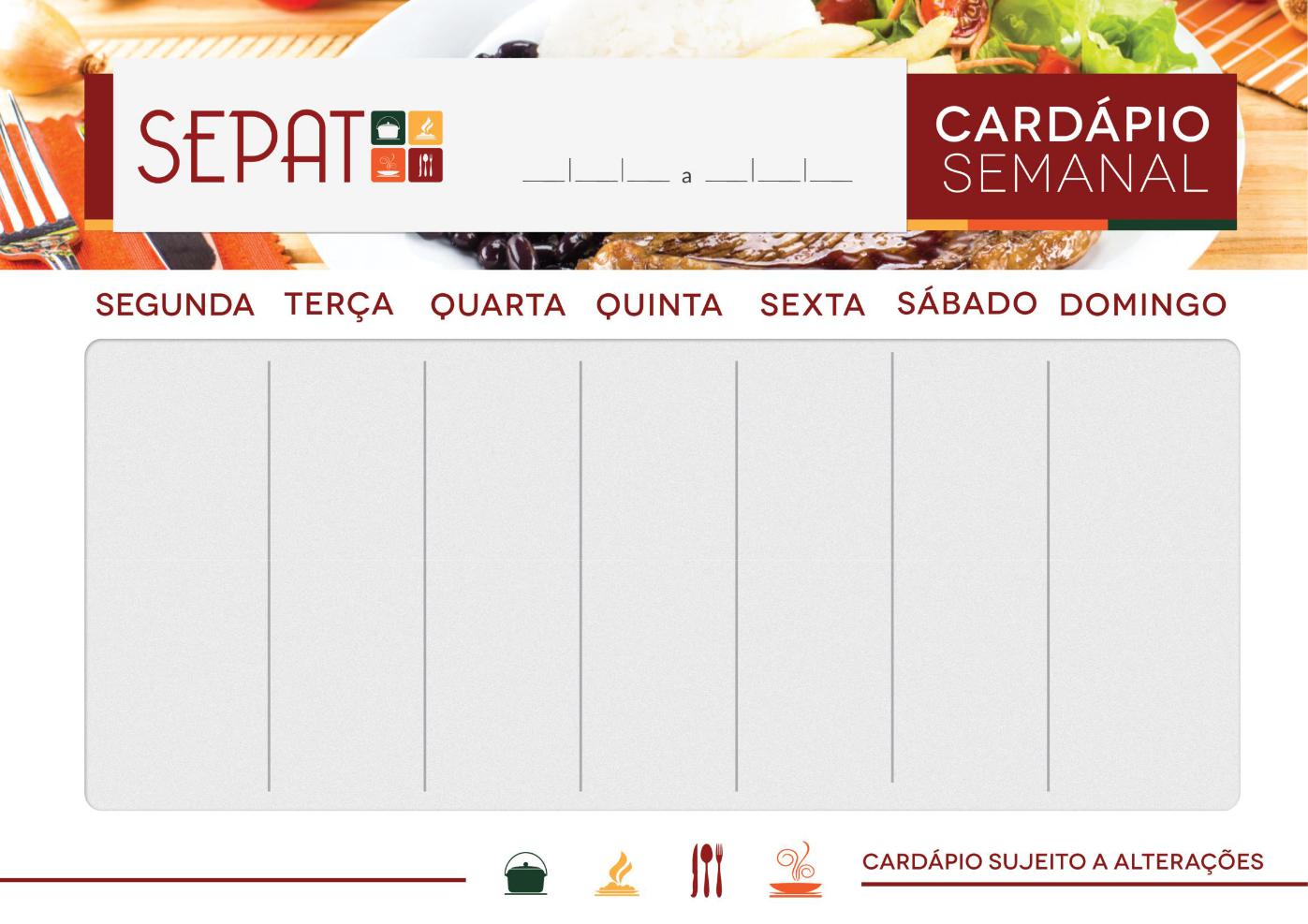 21	11	22	25	11	22